ЧЕРКАСЬКА МІСЬКА РАДА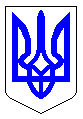 ЧЕРКАСЬКА МІСЬКА РАДАВИКОНАВЧИЙ КОМІТЕТРІШЕННЯВід 27.10.2020 № 1055Про дозвіл на видачу ордерівфізичним та юридичним особамна видалення аварійних, фаутнихта сухостійних деревВідповідно до п. 7 статті 30 Закону України «Про місцеве самоврядування в Україні», статті 28 Закону України «Про благоустрій населених пунктів», п.п. 2 п. 2 Порядку видалення дерев, кущів, газонів і квітників у населених пунктах, затвердженого постановою Кабінету Міністрів України від 01.08.2006 № 1045, згідно з Правилами утримання зелених насаджень у населених пунктах України, затверджених наказом Міністерства будівництва, архітектури та житлово-комунального господарства України від 10.04.2006 № 105, враховуючи пропозиції комісії для обстеження зелених насаджень, виконавчий комітет Черкаської міської радиВИРІШИВ:Доручити голові комісії для обстеження зелених насаджень 
Гусаченку В.В. видати ордери фізичним та юридичним особам на видалення аварійних, фаутних та сухостійних дерев на території міста відповідно до акту від 01-09.10.2020 № 12.Фізичним та юридичним особам роботи із видалення дерев замовляти у спеціалізованих підприємствах міста, які укомплектовані спеціальною технікою та механізмами, кваліфікованими спеціалістами, відповідно до пункту 5.8 Правил утримання зелених насаджень у населених пунктах України та укласти договір на проведення утилізації відходів деревини.Контроль за виконанням рішення покласти на директора департаменту житлово-комунального комплексу Яценка О.О. Міський голова								   А.В. БондаренкоА К Т  № 12обстеження зелених насаджень, що підлягають видаленнюм. Черкаси									          01-09.10.2020 р.Комісія, призначена рішенням виконавчого комітету Черкаської міської ради від 02.06.2009 № 664 зі змінами, в складі:Обстеження зелених насаджень пов'язано з видаленням зелених насаджень у зв`язку з аварійним та сухостійним станомЗелені насадження, що підлягають видаленнюРазом підлягає знесенню 109 дерева, _-_ кущів.Всього видаляється:Дерев __109___одиницьКущів___-____одиницьГазонів_________-________ гаКвітників______-_________м2Видалення зелених насаджень проводиться без сплати відновлювальної вартості відповідно до п. 6 Порядку видалення дерев, кущів, газонів та квітників, затвердженого Постановою КМУ від 01.08.2006 р. № 1045.Скорочення:НПУ – дерева, пошкоджені через несприятливі погодні умови;НУ – дерева всохли чи набули аварійності в результаті неналежного утримання;ДБН – дерева ростуть з порушенням ДБН, загрожують інженерним мережам;ПСПР – дерева пошкоджені до ступеня припинення (неприпинення) росту;ВМ – дерева, що досягли вікової межі;Ф – фаутні дерева, з дуплами, уражені хворобами та шкідниками;АН – аварійно-нахилені дерева, можливе падіння чи обламування гілля;ПКС – пошкодження кореневої системи під час ремонту, облаштування доріг та тротуарів.ВИСНОВОК КОМІСІЇ:	Департаменту житлово-комунального комплексу підготувати проект рішення МВК «Про видалення дерев», на підставі якого видати ордер. Примітка: роботи по видаленню зелених насаджень виконуються спеціалізованим підприємством тільки на підставі ордера, виданого департаментом житлово-комунального комплексу.Голова комісії:Гусаченко В.В.- начальник відділу екології департаменту житлово-комунального комплексу Черкаської міської ради, голова комісіїЧлени комісії:Бакум О.М.- заступник начальника відділу екології департаменту житлово-комунального комплексу Черкаської міської ради, заступник голови комісіїПредставник заявника:Коцюба А.Є.- головний спеціаліст відділу екології департаменту житлово-комунального комплексу Черкаської міської ради, секретар комісії Регурецький Р.М.- головний спеціаліст управління інспектування Черкаської міської радиСтрижак О.В.- головний спеціаліст відділу містобудівного кадастру та ГІС управління планування та архітектури департаменту архітектури та містобудування Черкаської міської ради- представник Державної екологічної інспекції Центрального округу№з/падресавид зелених насадженьВисота (м)вік (рік)діаметр стовбуракількістьЯкісний стан зелених насаджень , причини аварійностіпідлягають знесеннюпідлягають пересаджуванню12345678910вул. Грибнаберест125048,441сухост.видалення вул. Грибнаберест1250561сухост.видалення вул. Грибна, 1верба1060921сухост., НПУвидалення вул. Грибна, 1верба1060761авар.,Фвидалення вул. Грибна, 1береза825441Фвидалення вул. Геронимівська, 1/5 прилегла територіясосна1440481сухост.видалення вул. Геронимівська, 1/5 прилегла територіясосна1440361сухост.видалення вул. Геронимівська, 1/5 прилегла територіясосна1440441сухост.видалення вул. Геронимівська, 1/5 прилегла територіясосна1440402сухост.видалення вул. Менделеєва, 3 Обласна лікарнядуб1260561авар.видалено впаввул. Менделеєва, 3 Обласна лікарняялина850362авар., Фвидаленовул. Менделеєва, 3 Обласна лікарнясосна1440641сухост., НУ, Фвидаленнявул. Менделеєва, 3 Обласна лікарнясосна1440681сухост., НПУвидаленнявул. Менделеєва, 3 Обласна лікарняклен1025202авар., Фвидаленнявул. Менделеєва, 3 Обласна лікарнябереза1025321авар.,Фвидаленнявул. Менделеєва, 3 Обласна лікарнябереза1025401сухост., НПУвидаленнявул. Менделеєва, 3 Обласна лікарнябереза1025161сухост., НПУвидаленнявул. Благовісна, 210 ОСББгруша12401121авар., ВМвидаленовул. В.Ложещнікова, 16 НЯгруша840802авар., ВМвидаленнявул. Руставі, 11 НЯабрикос625241сухост.видаленнявул. Руставі, 11 НЯгоробина530281сухост.видаленнявул. Руставі, 11 НЯакація830281сухост., НУвидаленнявул. М.Грушевського, 99 НЯтополя645601сухост., НУвидаленнявул. М.Грушевського, 99 НЯтополя645681сухост., НУвидаленнявул. М.Грушевського, 99 НЯтополя645541авар.видаленнявул. Добровольського, 52 ОСББтополя745761сухост.видаленнявул. Добровольського, 52 ОСББберест830481сухост.видаленнявул. Б.Вишневецького, 62/1 НЯгруша540481авар., ВМвидаленнявул. Б.Вишневецького, 62/1 НЯвишня310121сухост.видаленнявул. Надпільна, 216 НЯгруша720241авар., ВМвидаленнявул. Надпільна, 216 НЯверба12601021авар., ВМвидаленнявул. Надпільна, 216 НЯяблуня520481сухост.видаленнявул. Надпільна, 216 НЯслива420161сухост.видаленнявул. Надпільна, 216 НЯгоріх624201сухост.видаленнявул. С.Кішки, 185/1 НЯклен850401авар., Ф,видаленнявул. С.Кішки, 185/1 НЯклен850441авар., Ф,видаленнявул. С.Кішки, 185/1 НЯклен850482авар., Ф,видаленнявул. С.Кішки, 185/1 НЯклен850521авар., Ф,видаленняпр. Піщаний, 4 НЯяблуня520401сухост.видаленнявул. Яцика, 8/1береза624441сухост.видаленнявул. Надпільна, 245 НЯяблуня424361сухост.видаленовул. Надпільна, 245 НЯчерешня525441сухост.видаленовул. Пастерівська, 263/1 НЯлипа930401сухост.видаленовул. Я.Чалого, 61/1 НЯклен840521сухост.видаленовул. Смілянська, 102 НЯтополя1350641авар., ВМвидаленняпров. Ханенка, 6 прив.буд.клен1030401авар.видалення пров. Ханенка, 6 прив.буд.гледичія1235521авар.видалення вул. Г.Момота та вул. О.Панченкатополя1250401авар., НПУвидалення відчах. гілкавул. Г.Момота та вул. О.Панченкатополя1250441авар., НПУвидаленнявул. Г.Момота та вул. О.Панченкатополя1250481сухост., НПУвидаленнявул. О.Панченкагруша830401сухост.видалення вул. Толстого, 25 НЯтополя 11501041авар.видалення вул. Толстого, 25 НЯяблуня420201сухост., НПУвидалення вул. Онопрієнка, 8/1 НЯверба640522авар., ВМвидалення вул. Онопрієнка, 8/1 НЯклен930481авар., ВМвидаленнявул. Дахнівська, 50береза725441сухост., НПУвидалення вул. Я.Чалого, 63 НЯбереза625282сухост., НПУвидалення вул. Я.Чалого, 63 НЯклен815201сухост., НПУвидалення вул. Я.Чалого, 63 НЯверба940601сухост., НПУвидалення пр-т Хіміків, 52 НЯ конт.майд.липа825361сухост., НПУвидалення пр-т Хіміків, 42 НЯтополя1240481сухост., НУвидалення пр-т Хіміків, 42 НЯтополя1240401сухост., НУвидалення пр-т Хіміків, 42 НЯабрикос520241сухов., НПУвидалення пр-т Хіміків, 42 НЯбереза620401сухост., НПУвидалення пр-т Хіміків, 44 НЯтополя1240481сухост., НПУвидалення пр-т Хіміків, 44 НЯклен1040481сухост., НПУвидалення пр-т Хіміків, 56 НЯклен1040441авар., ДБНвидалення обмеж. видим., врос. в ЛЕПпр-т Хіміків, 56 НЯклен1240481сухост., НПУвидалення пр-т Хіміків, 56 НЯклен1140401авар., ВМвидалення пр-т Хіміків, 58 НЯабрикос330441авар., ДБНвидаленнявул. М.Залізняка, 34/5 НЯвишня420201сухост., НПУвидалення вул. М.Залізняка, 34/5 НЯабрикос620281авар., ДБНвидалено вул. М.Залізняка, 34/6 НЯгоріх825401сухост., НПУвидалення вул. Є.Кухарця, 6вишня420163сухост., НПУвидалення вул. Є.Кухарця, 6яблуня520241сухост., НПУвидалення вул. Є.Кухарця, 6горіх625402авар., ДБНвидалення вул. Чайковського, 54 НЯклен840601сухост., НПУвидалення вул. Різдвяна, 14 НЯбереза825441сухост., НПУвидаленнявул. Різдвяна, 14 НЯгоріх520481сухост., НПУвидаленнявул. Чехова, 82 НЯбереза925481сухост., НПУвидалення вул. Чехова, 82 НЯвишня420121сухост., НПУвидалення вул. Чехова, 82 НЯшовковиця940561авар.видалення вул. Чехова, 56 НЯкатальпа925241авар.видаленнявул. В.Чорновола, 35 НЯклен1050801сухост., НПУвидаленнявул. В.Чорновола, 35 НЯверба950801сухост., НПУвидаленнявул. В.Чорновола, 35 НЯверба950481сухост., НПУвидаленнявул. Різдвяна, 90 НЯбереза625441сухост., НПУвидаленнявул. Г.Сагайдачного, 237 НЯтополя14601201авар., ВМвидаленнявул. Г.Сагайдачного, 235 НЯбереза1030481сухост., НПУвидаленнявул. Г.Сагайдачного, 235 НЯакація1250921сухост., НПУвидаленнявул. Гвардійська, 31/1 НЯшовковиця625161авар.видаленнявул. Гвардійська, 31/1 НЯшовковиця625201авар.видаленнявул. Гвардійська, 31/1 НЯшовковиця625401авар.видаленнявул. Поднєвича, 5/1 НЯгоріх430441авар., Фвидаленнявул. Поднєвича, 5/1 НЯгоріх415121сухост., НПУвидаленнявул. Поднєвича, 5/1 НЯбереза820241сухост., НПУвидалення вул. Поднєвича, 5/1 НЯвишня315162сухост., НПУвидалення всьоговсьоговсьоговсьоговсього109109109109Голова комісії:______________Гусаченко В.В.Члени комісії:______________Бакум О.М.______________Коцюба А.Є.______________Регурецький Р.М.______________Стрижак О.В.